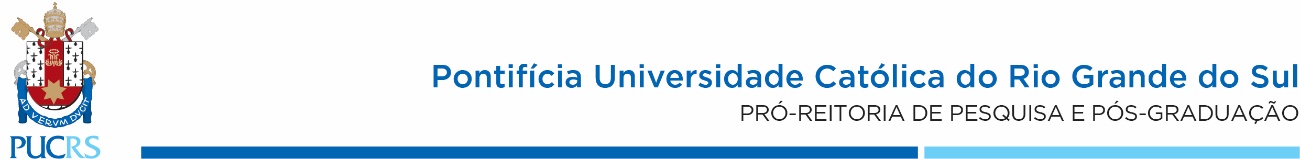 PLANO DE TRABALHO E RELATÓRIO DO BOLSISTAPorto Alegre, ______ de ___________________ de _________.Nome:Nome:Orientador:                                                                            Orientador:                                                                            Nível:  Mestrado   DoutoradoTipo de Bolsa:  Taxa   AuxílioNº de meses cursados:  6 meses        12 meses      18 meses      24 meses      30 meses                                                36 meses      42 meses      48 mesesNº de meses cursados:  6 meses        12 meses      18 meses      24 meses      30 meses                                                36 meses      42 meses      48 mesesSubmissão/participação em CongressoSubmissão/participação em CongressoSubmissão/participação em CongressoSubmissão/participação em CongressoSubmissão/participação em CongressoSubmissão/participação em CongressoNºCongressoTítulo do ArtigoData de SubmissãoData do CongressoStatusSubmissão para PeriódicoSubmissão para PeriódicoSubmissão para PeriódicoSubmissão para PeriódicoSubmissão para PeriódicoNºPeriódicoTítulo do ArtigoData de SubmissãoClassificação do PeriódicoArtigo Aprovado em PeriódicoArtigo Aprovado em PeriódicoArtigo Aprovado em PeriódicoNºReferência do Artigo conforme publicado no LattesClassificação do PeriódicoParticipação em Grupo de PesquisaParticipação em Grupo de PesquisaParticipação em Grupo de PesquisaParticipação em Grupo de PesquisaNºGrupo de PesquisaAtividades realizadasCoordenador do GrupoParticipação em Projeto de Pesquisa do PPGAd ou da Escola de NegóciosParticipação em Projeto de Pesquisa do PPGAd ou da Escola de NegóciosParticipação em Projeto de Pesquisa do PPGAd ou da Escola de NegóciosProjetoCoordenador do ProjetoAtividades a serem realizadasBancas AssistidasBancas AssistidasNome do alunoDataOutras AtividadesOutras AtividadesDescrição da atividadePeríodo / DataAssinatura do(a) BolsistaAssinatura do(a) Orientador(a)